Качество и безопасность детских товаров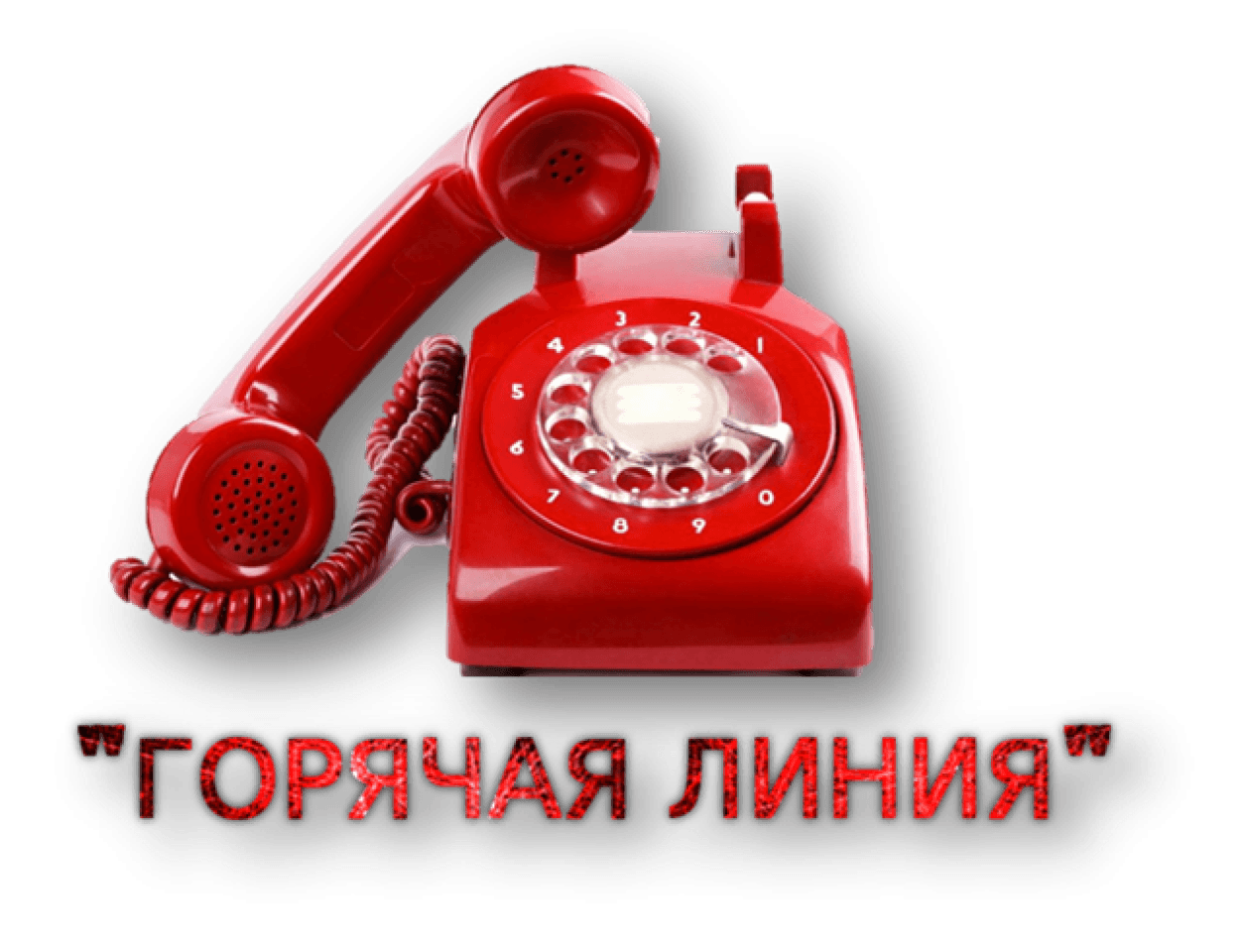 Безусловно, дети – наше будущее. И все родители хотят, чтобы их чадо окружало только все самое лучшее. Причем, не только дома, но и в школе, и во дворе, и на тренировке в спортивной секции. Именно поэтому к товарам для детей и подростков предъявляются такие жесткие требования. Эти товары должны быть безопасными, качественными, практичными и долговечными.Причем, если практичность и долговечность еще можно считать относительными требованиями, то ,безопасность и качество – требования абсолютные. Однако, часто, не смотря на все наши усилия, нам не удается приобрести действительно качественный товар. Как же поступить в такой ситуации?В случае приобретения некачественного товара, а также по всем вопросам, связанным с качеством и безопасностью детской одежды, обуви, игрушек, школьной формы, канцелярских товаров, детского питания, а также действующих нормативных гигиенических требований Вы можете обратиться в Консультационный пункт Защиты прав потребителей ФБУЗ «Центр гигиены и эпидемиологии в Алтайском крае», расположенный по адресу : г. Алейск, проезд Олимпийский, д. 7; тел. 8-38553-66-0-37.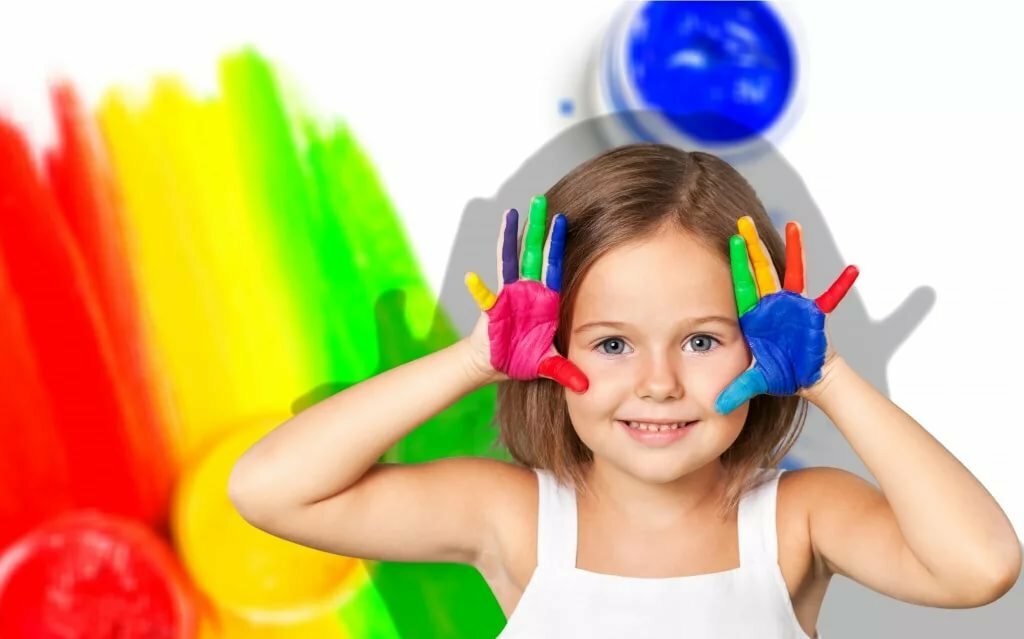 Филиал ФБУЗ «Центр гигиены и эпидемиологии в Алтайском крае в городе Алейске, Алейском,Калманском, Топчихинском, Усть-Калманском, Усть-Пристанском и Чарышском районах»Группа по защите прав потребителей, гигиенического обучения и воспитания населения658130,  Алтайский край, г. Алейск, пр-д. Олимпийский, 7Тел/факс (38553) 22-0-86, 23-3-05, E-mail: aleysk@altcge.ru18.08.2020